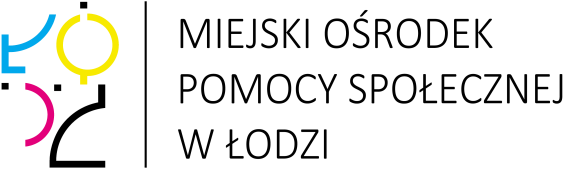 Załącznik nr 2 do umowy Umowa powierzenia przetwarzania danych osobowych zawarta w dniu ……………………….. roku pomiędzy:Miejskim Ośrodkiem Pomocy Społecznej z siedzibą w Łodzi przy ulicy Kilińskiego 102/102A, 90-012 Łódź, NIP zwanym w dalszej treści umowy „Administratorem” (lub „Powierzającym”) reprezentowanym przez:Dyrektora		-    	Andrzeja Kaczorowskiego a: …………………………………………………………………………………………………………………………………………………………………………zwanym w dalszej treści umowy „Przetwarzającym”.Strony zawierają Umowę o następującej treści:§ 1DefinicjeDla potrzeb niniejszej umowy, Strony ustalają następujące znaczenie niżej wymienionych pojęć:Administrator/Powierzający - oznacza podmiot, który samodzielnie lub wspólnie z innymi             ustala cele i sposoby przetwarzania danych osobowych oraz decyduje o środkach przetwarzania danych osobowych; Dane osobowe – oznaczają wszelkie informacje o zidentyfikowanej lub możliwej do zidentyfikowania osobie fizycznej („osobie, której dane dotyczą”); możliwa do zidentyfikowania osoba fizyczna to osoba, którą można bezpośrednio lub pośrednio zidentyfikować, w szczególności na podstawie identyfikatora takiego jak imię i nazwisko, numer identyfikacyjny, dane o lokalizacji, identyfikator internetowy lub jeden bądź kilka szczególnych czynników określających fizyczną, fizjologiczną, genetyczną, psychiczną, ekonomiczną, kulturową lub społeczną tożsamość osoby;Podmiot przetwarzający - oznacza osobę fizyczną lub prawną, organ publiczny, jednostkę lub inny podmiot, który przetwarza dane osobowe w imieniu administratoraPrzetwarzanie danych osobowych – wszelkie operacje lub zestaw operacji wykonywanych na danych osobowych lub zestawach Danych osobowych, w sposób zautomatyzowany lub niezautomatyzowany takie jak zbieranie, utrwalanie, organizowanie, porządkowanie, przechowywanie, adaptowanie lub modyfikowanie, pobieranie, przeglądanie, wykorzystywanie, ujawnianie poprzez przesłanie, rozpowszechnianie lub innego rodzaju udostępnianie, dopasowywanie lub łączenie, ograniczanie, usuwanie lub niszczenie;Umowa – niniejsza umowa powierzenia przetwarzania danych osobowych;Umowa podstawowa – umowa z dnia ……………………. dla której  umowa powierzenia przetwarzania danych osobowych stanowi Załącznik nr …….;RODO - rozporządzenie Parlamentu Europejskiego i Rady (UE) 2016/679 z dnia 27 kwietnia 2016 r. w sprawie ochrony osób fizycznych w związku z przetwarzaniem danych osobowych i w sprawie swobodnego przepływu takich danych oraz uchylenia dyrektywy 95/46/WE (ogólne rozporządzenie o ochronie danych), Dz. Urz. UE L 119 z 4 maja 2016 r. § 2Oświadczenia  i obowiązki Stron1. Strony oświadczają, że w związku z zawarciem Umowy podstawowej, zawierają niniejszą Umowę 
w trybie art. 28 ust 3 RODO w celu wykonania obowiązków, o których mowa w RODO. 2. Powierzający oświadcza, że spełnia warunki legalności przetwarzania danych osobowych, jak również, że jest uprawniony do powierzenia danych osobowych. 3. Przetwarzający oświadcza, iż dysponuje odpowiednimi środkami technicznymi i organizacyjnymi, doświadczeniem, wiedzą i wykwalifikowanym personelem, umożliwiającymi mu prawidłowe wykonanie niniejszej Umowy, spełnienie wymogów RODO oraz gwarantuje ochronę praw osób, których dane dotyczą. 4. Powierzający zobowiązuje Przetwarzającego do wprowadzenia odpowiednich dokumentów regulujących zasady ochrony danych osobowych i zobowiązuje go do ich stosowania, w tym klauzuli informacyjnej zgodnej z art. 13 – 14 RODO. 5. Powierzający zobowiązuje Przetwarzającego do przeprowadzenia co najmniej jednego szkolenia pracowników zaangażowanych w realizację umowy, w zakresie przetwarzania danych osobowych, przed ich przystąpieniem do jej realizacji. 6. Powierzający zobowiązuje Przetwarzającego do poinformowania powierzającego o fakcie powołania inspektora ochrony danych osobowych i przekazania jego danych kontaktowych (jeśli dotyczy). 7. Powierzający zobowiązuje Przetwarzającego do przetwarzania danych osobowych wyłącznie przy użyciu sprzętu wyposażonego w oprogramowanie antywirusowe. 8. Powierzający zobowiązuje Przetwarzającego do przenoszenia danych osobowych wyłącznie na zabezpieczonych nośnikach. § 3 Przedmiot Umowy oraz zakres, charakter i cel przetwarzania danych osobowych1. Powierzający w trybie art. 28 ust 3 RODO powierza Przetwarzającemu do przetwarzania dane osobowe w celu realizacji Umowy podstawowej, a Przetwarzający zobowiązuje się do zgodnego 
z prawem i niniejszą Umową ich przetwarzania.2. Powierzone do przetwarzania dane osobowe dotyczą:1)	osoba będąca pod opieką: imię i nazwisko; data urodzenia, adres zamieszkania; telefon; 
  	adres e-mail; informacje o stanie zdrowia; forma, wymiar i miejsce świadczenia opieki 
 	wytchnieniowej. 2)	członka rodziny osoby objętej opieką wytchnieniową: imię i nazwisko, telefon, adres e-mail. 3. Zakres powierzenia, o którym mowa w ust. 2, będzie dokonywany w zakresie i celu niezbędnym do realizacji zadań wynikających z umowy podstawowej.4.	Przetwarzanie danych osobowych odbywa się w formie papierowej oraz przy wykorzystaniu systemów informatycznych. 5.Dane osobowe będą przetwarzane w celu realizacji usługi określonej w umowie podstawowej, 
tj. świadczenia opieki wytchnieniowej na zasadach określonych w umowie podstawowej, na podstawie karty zgłoszenia o której mowa w § 3 umowy podstawowej (polecenia Powierzającego).§ 4Zasady przetwarzania danych osobowych1. Przetwarzający może przetwarzać dane osobowe wyłącznie w zakresie i celu przewidzianym w § 3 niniejszej Umowy. 2. Przetwarzający zobowiązuje się przetwarzać dane osobowe zgodnie z udokumentowanym poleceniem Powierzającego, zawartym w Umowie podstawowej lub w innym dokumencie wydanym przez Powierzającego, co dotyczy także przekazywania danych do państwa trzeciego lub organizacji międzynarodowej. Powierzający oświadcza, że Polecenie nie może naruszać form i zasad przetwarzania określonych w Umowie podstawowej. 3. Przetwarzający informuje Powierzającego przed podjęciem przetwarzania polegającego na przekazywaniu danych osobowych do państwa trzeciego lub organizacji międzynarodowej jeśli wynika ono z obowiązku nałożonego na niego przez przepisy prawa Unii lub prawa krajowego, o ile prawo to nie zabrania udzielania takiej informacji z uwagi na ważny interes publiczny. 4. Przy przetwarzaniu danych osobowych, Przetwarzający powinien przestrzegać zasad wskazanych w niniejszej Umowie oraz RODO. 5. Przetwarzający podejmuje środki zabezpieczające dane osobowe, w szczególności obowiązany jest: 1) wdrożyć odpowiednie środki techniczne i organizacyjne, by przetwarzanie powierzonych danych spełniało wymogi RODO i chroniło prawa osób, których dane dotyczą, w tym środki techniczne i organizacyjne zapewniające bezpieczeństwo przetwarzania, o którym mowa w art. 32 RODO a przede wszystkim powinien zabezpieczyć dane przed przypadkowym lub niezgodnym z prawem zniszczeniem, utratą, modyfikacją, nieuprawnionym ujawnieniem lub nieuprawnionym dostępem do danych osobowych przesyłanych, przechowywanych lub w inny sposób przetwarzanych; 2) współdziałać z Powierzającym w wywiązywaniu się z obowiązków określonych w art. 32 -36 RODO, w szczególności Przetwarzający zobowiązuje się przekazywać Powierzającemu informacje dotyczące stosowanych środków zabezpieczania danych osobowych, 3) współdziałać z Powierzającym w sytuacji naruszenia ochrony danych osobowych:a)	niezwłocznie informować Powierzającego o podejrzeniach lub stwierdzonych przypadkach naruszenia ochrony danych osobowych, nie później niż w 24 godziny od powzięcia takiej informacji. Przetwarzający przekazuje Powierzającemu informacje, które obejmują: datę i godzinę zdarzenia (jeśli jest znana; w razie potrzeby możliwe jest określenie w przybliżeniu); datę i godzinę kiedy Przetwarzający powziął informację o zdarzeniu; opis charakteru i okoliczności naruszenia /w tym wskazanie, na czym polegało naruszenie, określenie miejsca, w którym fizycznie doszło do naruszenia, wskazanie nośników, na których znajdowały się dane będące przedmiotem naruszenia/; kategorie i przybliżoną liczbę wpisów /rekordów/ danych, których dotyczyło naruszenie; kategorie i przybliżoną liczbę osób, których dotyczyło naruszenie; opis potencjalnych konsekwencji i niekorzystnych skutków naruszenia dla osób, których dane dotyczą;  opis środków technicznych i organizacyjnych, które zostały lub mają być zastosowane w celu złagodzenia potencjalnych niekorzystnych skutków naruszenia; imię, nazwisko i dane kontaktowe do osoby, od której można uzyskać więcej informacji na temat zgłoszonego naruszenia) w celu spełnienia obowiązku powiadomienia organu nadzorczego. Przetwarzający podejmuje bez zbędnej zwłoki podejmuje wszelkie rozsądne działania mające na celu ograniczenie i naprawienie negatywnych skutków naruszenia. Przetwarzający nie jest uprawniony ani zobowiązany do powiadamiania o naruszeniu osób, których dane dotyczą, ani organu nadzorczego;b) współpracować przy ocenie naruszenia i ewentualnym zawiadamianiu o tym organu nadzorczego lub osób, których dane osobowe dotyczą;c) przekazywać informacje niezbędne do przeprowadzenia oceny skutków dla ochrony danych oraz przeprowadzania uprzednich konsultacji z organem nadzorczym i wdrożenia zaleceń organu;d) umożliwiać Powierzającemu uczestnictwo w czynnościach wyjaśniających i informować Powierzającego o ustaleniach z chwilą ich dokonania, w szczególności o stwierdzeniu naruszenia, przy czym powiadomienie o stwierdzeniu naruszenia, powinno być przesłane wraz z wszelką niezbędną dokumentacją dotyczącą naruszenia. 4) współdziałać z Powierzającym w wywiązywaniu się z obowiązku odpowiadania na żądania osób, których dane dotyczą, w zakresie wykonywania ich praw określonych w rozdziale III RODO; 5) niezwłocznie informować Powierzającego, jeżeli zdaniem Przetwarzającego wydane mu polecenie stanowi naruszenie RODO lub innych przepisów o ochronie danych osobowych; 6) stosować się do ewentualnych wskazówek lub zaleceń, wydanych przez krajowy organ nadzorczy lub Europejską Radę Ochrony Danych, dotyczących przetwarzania danych osobowych, w szczególności w zakresie stosowania RODO; 7) dopuszczać do przetwarzania danych osobowych, w szczególności do urządzeń w ramach których dane osobowe są przetwarzane, wyłącznie osoby działające z jego upoważnienia, w zakresie wydanych przez Przetwarzającego udokumentowanych poleceń i przeszkolone z zakresu ochrony danych osobowych; 8) zapewnić, aby osoby upoważnione do przetwarzania danych osobowych zobowiązały się do zachowania tych danych oraz sposobów ich zabezpieczeń w tajemnicy, lub zapewnić by osoby podlegały odpowiedniemu ustawowemu obowiązkowi zachowania tajemnicy, przy czym obowiązek zachowania tajemnicy istnieje również po realizacji Umowy lub ustaniu zatrudnienia u Przetwarzającego;9) prowadzić rejestr kategorii czynności przetwarzania dokonywanych w imieniu Administratora, o którym mowa w art. 30 RODO, o ile dotyczy. 6. Przetwarzający zobowiązuje się do niezwłocznego, tj. w terminie umożliwiającym udział Administratora 
w czynnościach kontrolnych, poinformowania Administratora o jakimkolwiek postępowaniu, w szczególności administracyjnym lub sądowym, dotyczącym przetwarzania danych osobowych przez Przetwarzającego, 
o jakiejkolwiek decyzji administracyjnej lub orzeczeniu dotyczącym przetwarzania danych osobowych, skierowanej do Przetwarzającego, a także o wszelkich kontrolach i inspekcjach dotyczących przetwarzania danych osobowych przez Przetwarzającego prowadzonych przez organ nadzorczy w zakresie danych osobowych. 7. W przypadku rozwiązania Umowy lub Umowy podstawowej Przetwarzający zobowiązany jest, zależnie od decyzji Powierzającego, do usunięcia lub zwrócenia Powierzającemu wszelkich danych osobowych oraz do usunięcia wszelkich ich istniejących kopii i potwierdzenia tego faktu odpowiednim protokołem, który zostanie przekazany Powierzającemu nie później niż w terminie 14 dni od dnia rozwiązania Umowy lub Umowy podstawowej, chyba że prawo Unii lub prawo państwa członkowskiego nakazują przechowywanie danych osobowych. 8. Planując dokonanie zmian w sposobie przetwarzania danych osobowych, Przetwarzający ma obowiązek zastosować się do wymogów, o których mowa w art. 25 ust. 1 RODO i ma obowiązek z wyprzedzeniem informować Powierzającego o planowanych zmianach w taki sposób i terminach, aby zapewnić Powierzającemu realną możliwość reagowania, jeżeli planowane przez Przetwarzającego zmiany w opinii Powierzającego grożą uzgodnionemu poziomowi bezpieczeństwa danych osobowych lub zwiększają ryzyko naruszenia praw lub wolności osób, wskutek przetwarzania danych osobowych przez Przetwarzającego. 9. Powierzający nie wyraża zgody na powierzanie danych osobowych przez Przetwarzającego  podmiotom świadczącym usługi na rzecz Przetwarzającego w związku z realizacją umowy podstawowej. § 5Prawo kontroli1.Administrator zgodnie z art. 28 ust. 3 pkt h) RODO ma prawo kontroli, czy środki zastosowane przez Przetwarzającego przy przetwarzaniu danych osobowych i zabezpieczeniu powierzonych danych osobowych spełniają postanowienia Umowy.2. Przetwarzający zobowiązany jest umożliwiać Administratorowi lub wskazanej przez Administratora osobie trzeciej, dokonania audytów lub inspekcji, aby potwierdzić, iż przetwarzanie toczy się zgodnie z prawem oraz niniejszą Umową, a także wykonać wynikające z nich zalecenia, aby zapewnić zgodne z prawem przetwarzanie danych osobowych powierzonych Przetwarzającemu. 3. Administrator realizować będzie prawo audytu lub inspekcji w godzinach pracy Przetwarzającego. 4. Przetwarzający zobowiązuje się do usunięcia uchybień stwierdzonych podczas audytu lub inspekcji 
w terminie wskazanym przez Administratora. 5. Przetwarzający udostępnia Administratorowi wszelkie informacje niezbędne do wykazania spełnienia obowiązków określonych w art. 28 RODO. § 6Odpowiedzialność Stron1.Przetwarzający jest odpowiedzialny za udostępnienie lub wykorzystanie danych osobowych niezgodnie z treścią Umowy, a w szczególności za udostępnienie powierzonych do przetwarzania danych osobowych osobom nieupoważnionym. 2. Przetwarzający odpowiada za szkody spowodowane zastosowaniem lub brakiem zastosowania właściwych środków bezpieczeństwa. 3. Przetwarzający odpowiada za szkody, jakie powstaną u Administratora lub osób trzecich w wyniku niezgodnego z RODO lub niniejszą Umową przetwarzaniem danych osobowych przez Przetwarzającego, w szczególności w sytuacji zapłaty odszkodowania przez Administratora na podstawie art. 82 RODO.4. W przypadku niewykonania lub nienależytego wykonania przez Przetwarzającego niniejszej Umowy, Przetwarzający zobowiązuje się do zapłaty odszkodowania na zasadach ogólnych. § 7WynagrodzenieWykonanie przedmiotu niniejszej Umowy przez Przetwarzającego nie będzie wiązać się z dodatkowymi kosztami dla Powierzającego, ponad koszty przewidziane w Umowie podstawowej. § 8Zasady zachowania poufności1. Przetwarzający zobowiązuje się do zachowania w tajemnicy wszelkich informacji, danych, materiałów, dokumentów i danych osobowych otrzymanych od Powierzającego i od współpracujących z nim osób oraz danych uzyskanych w jakikolwiek inny sposób, zamierzony czy przypadkowy w formie ustnej, pisemnej lub elektronicznej („dane poufne”). 2. Przetwarzający oświadcza, że w związku ze zobowiązaniem do zachowania w tajemnicy danych osobowych nie będą one wykorzystywane, ujawniane ani udostępniane bez pisemnej zgody Powierzającego w innym celu niż wykonanie Umowy, chyba że konieczność ujawnienia posiadanych informacji wynika z obowiązujących przepisów prawa lub Umowy. § 9Rozwiązanie umowy1.Powierzajacy może rozwiązać niniejszą Umowę ze skutkiem natychmiastowym gdy Przetwarzający: a) pomimo zobowiązania go do usunięcia uchybień stwierdzonych podczas kontroli nie usunie ich w wyznaczonym terminie; b) przetwarza dane osobowe w sposób niezgodny z Umową; c) powierzył przetwarzanie danych osobowych innemu podmiotowi z naruszeniem przepisów o ochronie danych osobowych. 2. Umowa zostanie rozwiązana także w przypadku rozwiązania Umowy podstawowej, z zachowaniem trybu rozwiązania Umowy podstawowej. § 10Postanowienia końcowe1. Niniejsza Umowa wchodzi w życie z dniem jej podpisania i zostaje zawarta na czas obowiązywania oraz wykonania wszelkich zobowiązań wynikających z Umowy podstawowej. Wszelkie zmiany niniejszej Umowy wymagają formy pisemnej pod rygorem nieważności. 2. W razie sprzeczności pomiędzy postanowieniami niniejszej Umowy a Umowy podstawowej, pierwszeństwo mają postanowienia niniejszej Umowy. Oznacza to także, że kwestie dotyczące przetwarzania danych osobowych pomiędzy Administratorem a Przetwarzającym należy regulować poprzez zmiany niniejszej Umowy.3. W sprawach nie uregulowanych niniejszą Umową mają zastosowanie przepisy RODO oraz przepisy krajowe. 4. Spory związane z wykonywaniem niniejszej Umowy rozstrzygane będą przez sąd właściwy dla siedziby Administratora. 5. Umowa została sporządzona w dwóch jednobrzmiących egzemplarzach, po jednym dla każdej ze Stron. ……………………………………………………                                             …..…………..………    
       Administrator/Powierzający                                                                  Przetwarzający